S2 Appendix Environmental DNA sampling reveals high occupancy rates of invasive Burmese pythons at wading bird breeding aggregations in the central Everglades Table A. Model Comparison ResultsTable B. Parameter estimates of model (1)Table C. Monte Carlo standard errors of model (1)Table D. Occupancy and detection estimates of model (1)Fig A. Convergence assessment of model (1)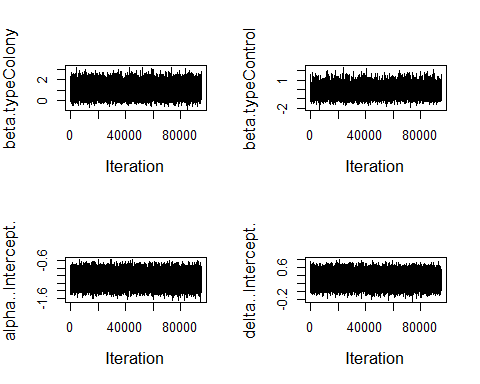 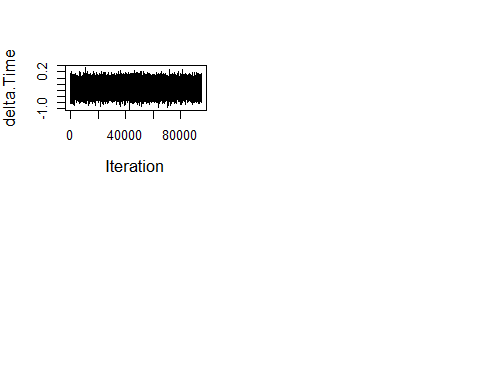 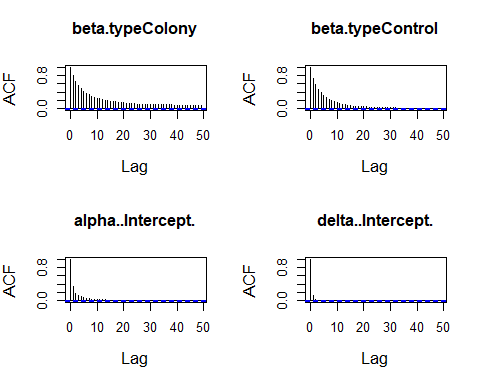 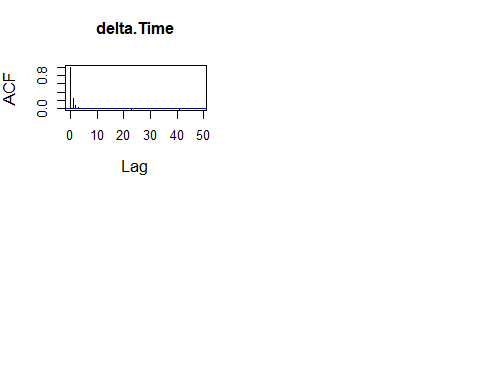 Table E. Parameter estimates of model (2)Table F. Monte Carlo standard errors of model (2)Table G. Occupancy and detection estimates of model (2)Fig B. Convergence assessment of model (2)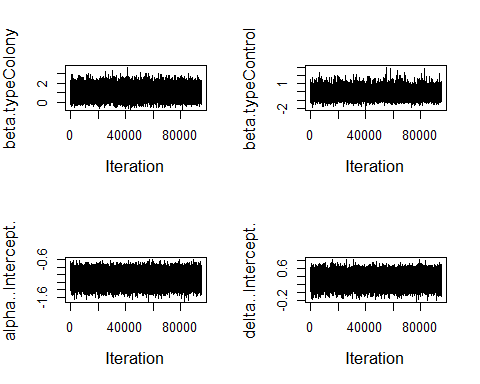 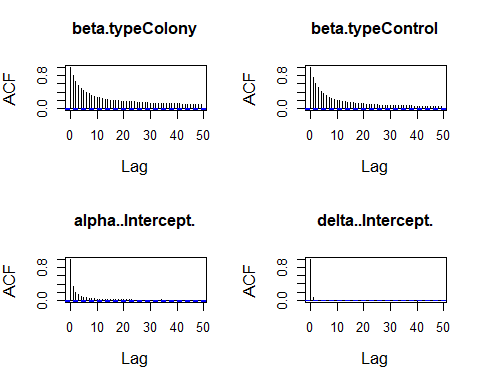 Table H. Parameter estimates of model (3)Table I. Monte Carlo standard errors of model (3)Table J. Occupancy and detection estimates of model (3)Fig C. Convergence assessment of model (3)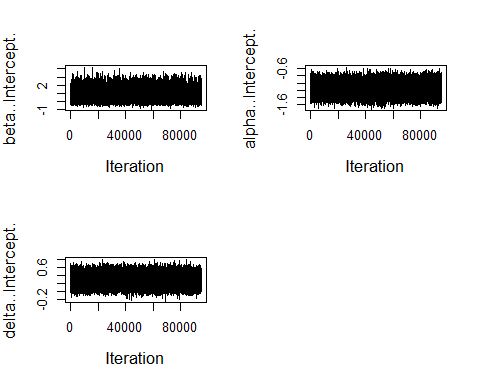 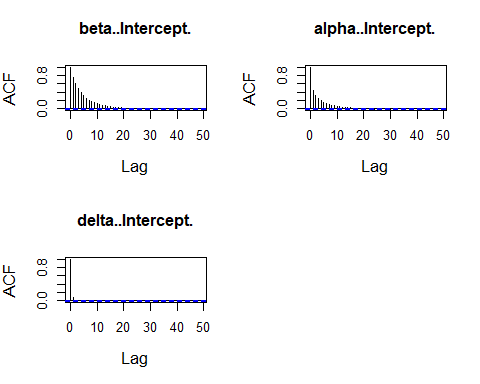 Table K. Parameter estimates of model (4)Table L. Monte Carlo standard errors of model (4)Table M. Occupancy and detection estimates of model (4)Fig D. Convergence assessment of model (4)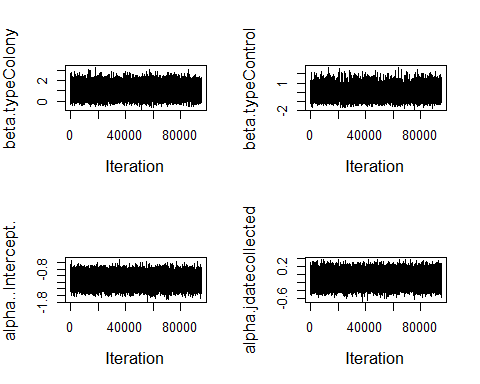 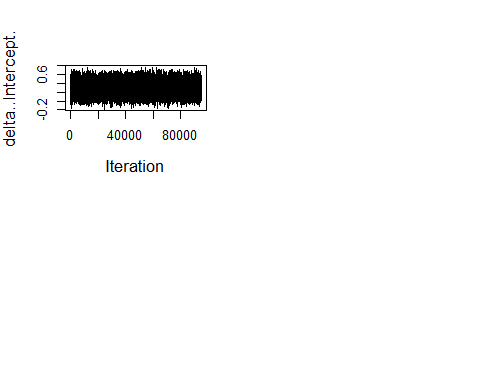 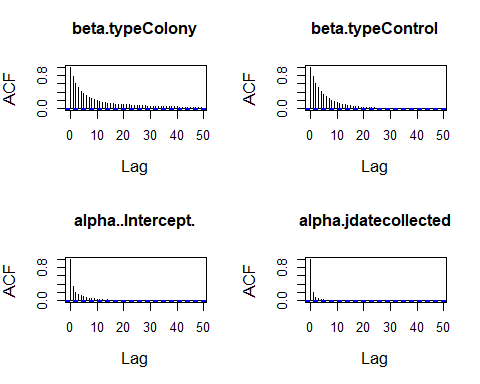 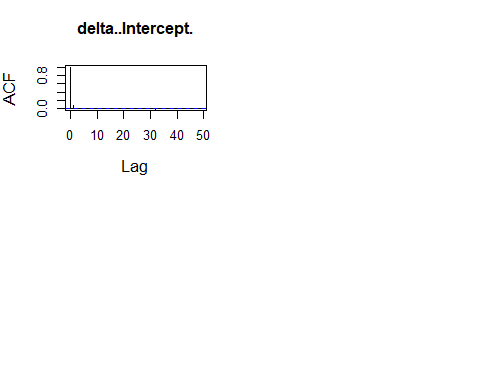 Table N. Parameter estimates of model (5)Table O. Monte Carlo standard errors of model (5)Table P. Occupancy and detection estimates of model (5)Fig E. Convergence assessment of model (5)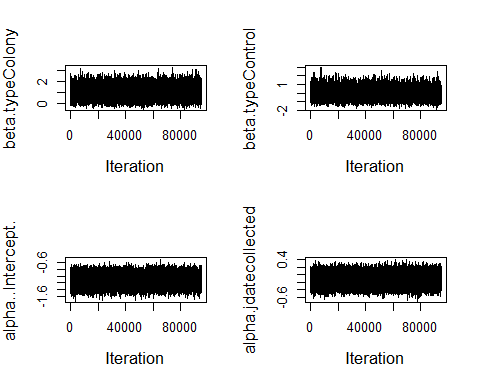 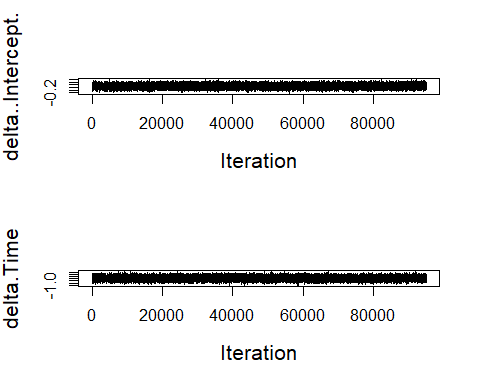 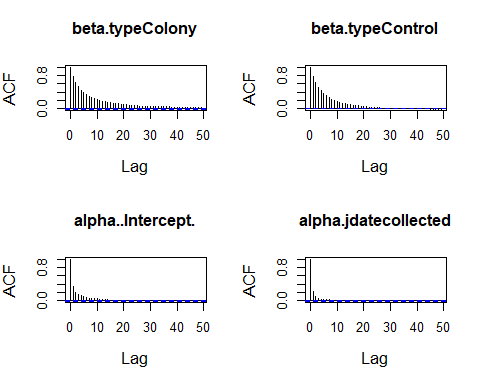 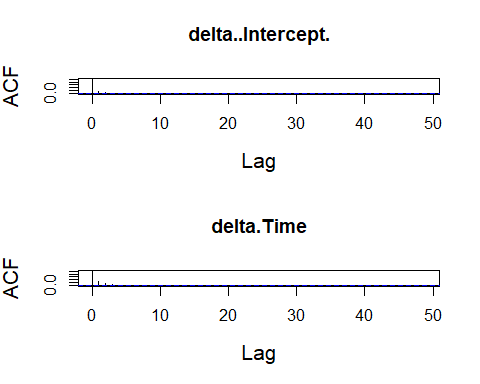 Table Q. Parameter estimates of model (6)Table R. Monte Carlo standard errors of model (6)Table S. Occupancy and detection estimates of model (6)Fig F. Convergence assessment of model (6)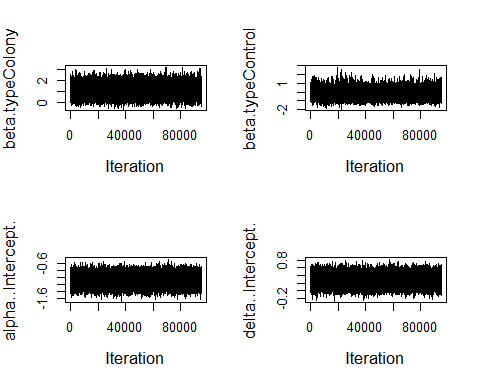 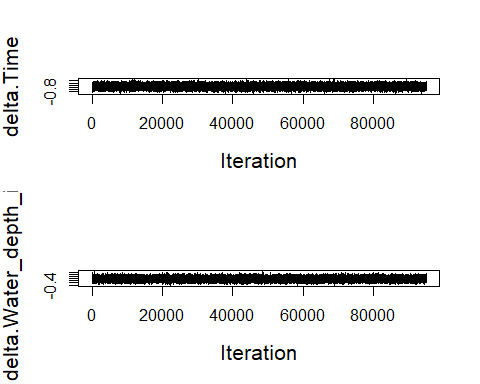 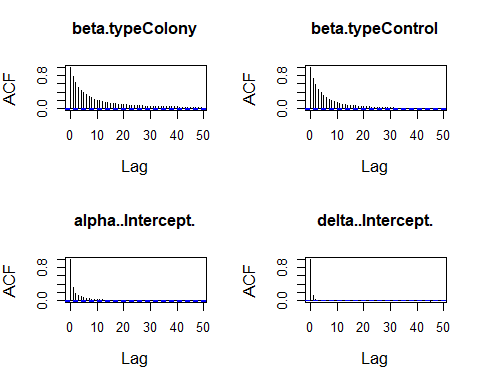 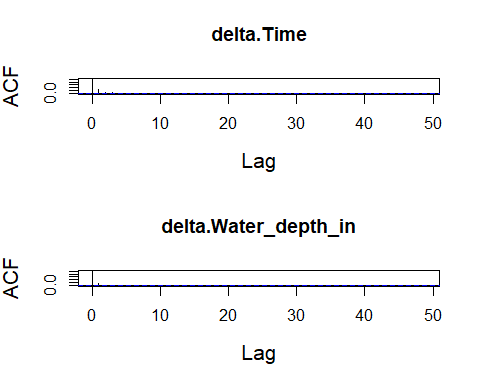 Table T. Parameter estimates of model (7)Table U. Monte Carlo standard errors of model (7)Table V. Occupancy and detection estimates of model (7)Fig G. Convergence assessment of model (7)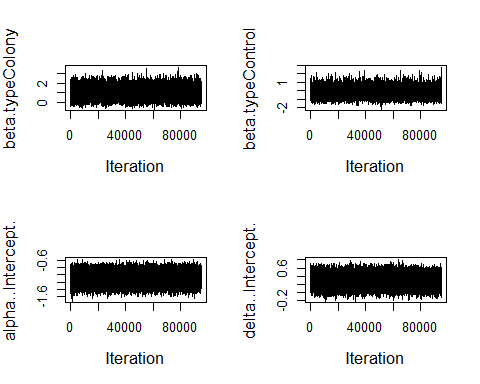 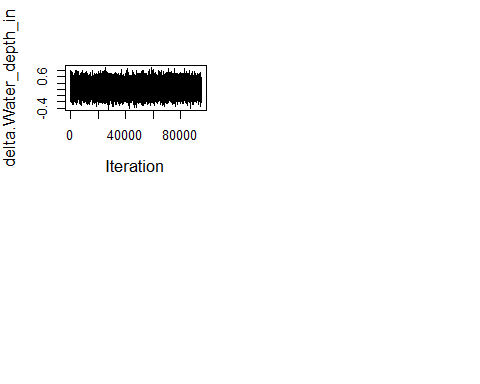 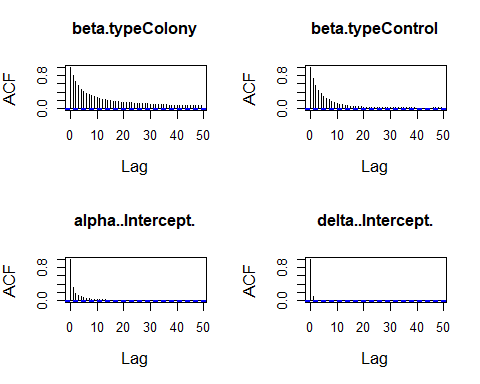 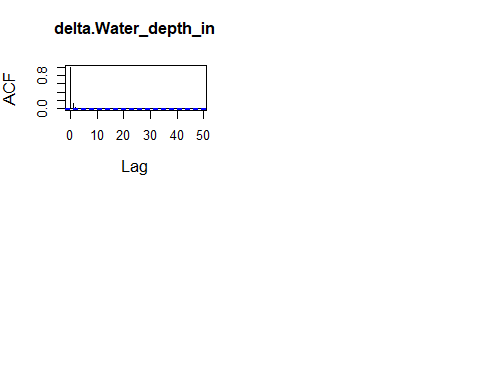 modelWAICpv_WAIClof_WAICPPLCpv_PPLClof_PPLC(1)psi(type )theta(.)p(time)fit50.15794240.02627780.131664656.4247432.6020023.82273(2)psi(type )theta(.)p(.)fit10.15900910.02264420.136364960.2995931.7206328.57896(3)psi(.)theta(.)p(.)fit00.15911380.02274730.136366560.2947731.6855328.60923(4)psi(type )theta(date)p(.)fit20.15935240.02297010.136382360.3922431.7437428.64850(5)psi(type )theta(date)p(time)fit60.15989450.02768610.132208456.9573333.0471123.91021(6)psi(type )theta(.)p(time + depth)fit70.16113670.03034990.130786856.2068133.7019122.50490(7)psi(type )theta(.)p(depth)fit40.16203990.02805710.133982859.2619432.9264226.33551Mean50%2.5%97.5%beta.typeColony1.23328301.17687500.21732472.5894240beta.typeControl-0.1662295-0.1919745-0.99658190.8456073alpha..Intercept.-1.0905391-1.0900530-1.3549260-0.8270371delta..Intercept.0.29688540.29737670.05697950.5373420delta.Time-0.3359791-0.3343232-0.6423076-0.0353745Mean50%2.5%97.5%beta.typeColony0.00972730.00659540.00495700.0713249beta.typeControl0.00497770.00506830.00641330.0198486alpha..Intercept.0.00084350.00096280.00140760.0013911delta..Intercept.0.00043640.00054910.00107300.0011532delta.Time0.00062260.00077110.00157390.0012765ψψ 95% CIθ̅θ̅ 95% CIp̅p̅ 95% CIB10.88(0.59-1)0.14(0.09-0.2)0.69(0.58-0.78)C10.42(0.16-0.8)0.14(0.09-0.2)0.46(0.29-0.63)B20.88(0.59-1)0.14(0.09-0.2)0.76(0.61-0.88)C20.42(0.16-0.8)0.14(0.09-0.2)0.44(0.26-0.62)B30.88(0.59-1)0.14(0.09-0.2)0.73(0.6-0.84)C30.42(0.16-0.8)0.14(0.09-0.2)0.49(0.33-0.64)B40.88(0.59-1)0.14(0.09-0.2)0.75(0.61-0.87)C40.42(0.16-0.8)0.14(0.09-0.2)0.69(0.58-0.79)B50.88(0.59-1)0.14(0.09-0.2)0.41(0.21-0.62)C50.42(0.16-0.8)0.14(0.09-0.2)0.68(0.58-0.78)B60.88(0.59-1)0.14(0.09-0.2)0.67(0.57-0.76)C60.42(0.16-0.8)0.14(0.09-0.2)0.65(0.55-0.74)B70.88(0.59-1)0.14(0.09-0.2)0.64(0.55-0.73)C70.42(0.16-0.8)0.14(0.09-0.2)0.57(0.46-0.67)B80.88(0.59-1)0.14(0.09-0.2)0.63(0.53-0.71)C80.42(0.16-0.8)0.14(0.09-0.2)0.54(0.42-0.66)B90.88(0.59-1)0.14(0.09-0.2)0.66(0.56-0.75)C90.42(0.16-0.8)0.14(0.09-0.2)0.77(0.61-0.89)B100.88(0.59-1)0.14(0.09-0.2)0.6(0.5-0.69)C100.42(0.16-0.8)0.14(0.09-0.2)0.79(0.62-0.9)B110.88(0.59-1)0.14(0.09-0.2)0.4(0.21-0.62)C110.42(0.16-0.8)0.14(0.09-0.2)0.75(0.6-0.86)B120.88(0.59-1)0.14(0.09-0.2)0.78(0.62-0.9)C120.42(0.16-0.8)0.14(0.09-0.2)0.66(0.56-0.75)B130.88(0.59-1)0.14(0.09-0.2)0.82(0.63-0.94)C130.42(0.16-0.8)0.14(0.09-0.2)0.79(0.62-0.91)B140.88(0.59-1)0.14(0.09-0.2)0.58(0.47-0.67)C140.42(0.16-0.8)0.14(0.09-0.2)0.73(0.6-0.83)B150.88(0.59-1)0.14(0.09-0.2)0.76(0.61-0.87)C150.42(0.16-0.8)0.14(0.09-0.2)0.78(0.61-0.89)Mean50%2.5%97.5%beta.typeColony1.20645401.14355800.18794622.6067240beta.typeControl-0.1399229-0.1791517-0.97792380.9591011alpha..Intercept.-1.1024696-1.1017200-1.3693840-0.8404213delta..Intercept.0.29994520.30043910.06552140.5331526Mean50%2.5%97.5%beta.typeColony0.01113820.00746120.00459830.0734692beta.typeControl0.00722500.00503980.00583460.0636266alpha..Intercept.0.00104010.00105260.00236970.0014411delta..Intercept.0.00040790.00047750.00103570.0009579ψψ 95% CIθ̅θ̅ 95% CIp̅p̅ 95% CIB10.87(0.57-1)0.14(0.09-0.2)0.62(0.53-0.7)C10.43(0.16-0.83)0.14(0.09-0.2)0.62(0.53-0.7)B20.87(0.57-1)0.14(0.09-0.2)0.62(0.53-0.7)C20.43(0.16-0.83)0.14(0.09-0.2)0.62(0.53-0.7)B30.87(0.57-1)0.14(0.09-0.2)0.62(0.53-0.7)C30.43(0.16-0.83)0.14(0.09-0.2)0.62(0.53-0.7)B40.87(0.57-1)0.14(0.09-0.2)0.62(0.53-0.7)C40.43(0.16-0.83)0.14(0.09-0.2)0.62(0.53-0.7)B50.87(0.57-1)0.14(0.09-0.2)0.62(0.53-0.7)C50.43(0.16-0.83)0.14(0.09-0.2)0.62(0.53-0.7)B60.87(0.57-1)0.14(0.09-0.2)0.62(0.53-0.7)C60.43(0.16-0.83)0.14(0.09-0.2)0.62(0.53-0.7)B70.87(0.57-1)0.14(0.09-0.2)0.62(0.53-0.7)C70.43(0.16-0.83)0.14(0.09-0.2)0.62(0.53-0.7)B80.87(0.57-1)0.14(0.09-0.2)0.62(0.53-0.7)C80.43(0.16-0.83)0.14(0.09-0.2)0.62(0.53-0.7)B90.87(0.57-1)0.14(0.09-0.2)0.62(0.53-0.7)C90.43(0.16-0.83)0.14(0.09-0.2)0.62(0.53-0.7)B100.87(0.57-1)0.14(0.09-0.2)0.62(0.53-0.7)C100.43(0.16-0.83)0.14(0.09-0.2)0.62(0.53-0.7)B110.87(0.57-1)0.14(0.09-0.2)0.62(0.53-0.7)C110.43(0.16-0.83)0.14(0.09-0.2)0.62(0.53-0.7)B120.87(0.57-1)0.14(0.09-0.2)0.62(0.53-0.7)C120.43(0.16-0.83)0.14(0.09-0.2)0.62(0.53-0.7)B130.87(0.57-1)0.14(0.09-0.2)0.62(0.53-0.7)C130.43(0.16-0.83)0.14(0.09-0.2)0.62(0.53-0.7)B140.87(0.57-1)0.14(0.09-0.2)0.62(0.53-0.7)C140.43(0.16-0.83)0.14(0.09-0.2)0.62(0.53-0.7)B150.87(0.57-1)0.14(0.09-0.2)0.62(0.53-0.7)C150.43(0.16-0.83)0.14(0.09-0.2)0.62(0.53-0.7)Mean50%2.5%97.5%beta..Intercept.0.69281970.6120563-0.12751291.9870290alpha..Intercept.-1.1577396-1.1604720-1.4371910-0.8664892delta..Intercept.0.30032420.30042220.06468580.5331508Mean50%2.5%97.5%beta..Intercept.0.00520290.00487010.00360510.0141004alpha..Intercept.0.00108850.00124690.00138720.0017344delta..Intercept.0.00041430.00052050.00109090.0010804ψψ 95% CIθ̅θ̅ 95% CIp̅p̅ 95% CIB10.73(0.45-0.98)0.12(0.08-0.19)0.62(0.53-0.7)C10.73(0.45-0.98)0.12(0.08-0.19)0.62(0.53-0.7)B20.73(0.45-0.98)0.12(0.08-0.19)0.62(0.53-0.7)C20.73(0.45-0.98)0.12(0.08-0.19)0.62(0.53-0.7)B30.73(0.45-0.98)0.12(0.08-0.19)0.62(0.53-0.7)C30.73(0.45-0.98)0.12(0.08-0.19)0.62(0.53-0.7)B40.73(0.45-0.98)0.12(0.08-0.19)0.62(0.53-0.7)C40.73(0.45-0.98)0.12(0.08-0.19)0.62(0.53-0.7)B50.73(0.45-0.98)0.12(0.08-0.19)0.62(0.53-0.7)C50.73(0.45-0.98)0.12(0.08-0.19)0.62(0.53-0.7)B60.73(0.45-0.98)0.12(0.08-0.19)0.62(0.53-0.7)C60.73(0.45-0.98)0.12(0.08-0.19)0.62(0.53-0.7)B70.73(0.45-0.98)0.12(0.08-0.19)0.62(0.53-0.7)C70.73(0.45-0.98)0.12(0.08-0.19)0.62(0.53-0.7)B80.73(0.45-0.98)0.12(0.08-0.19)0.62(0.53-0.7)C80.73(0.45-0.98)0.12(0.08-0.19)0.62(0.53-0.7)B90.73(0.45-0.98)0.12(0.08-0.19)0.62(0.53-0.7)C90.73(0.45-0.98)0.12(0.08-0.19)0.62(0.53-0.7)B100.73(0.45-0.98)0.12(0.08-0.19)0.62(0.53-0.7)C100.73(0.45-0.98)0.12(0.08-0.19)0.62(0.53-0.7)B110.73(0.45-0.98)0.12(0.08-0.19)0.62(0.53-0.7)C110.73(0.45-0.98)0.12(0.08-0.19)0.62(0.53-0.7)B120.73(0.45-0.98)0.12(0.08-0.19)0.62(0.53-0.7)C120.73(0.45-0.98)0.12(0.08-0.19)0.62(0.53-0.7)B130.73(0.45-0.98)0.12(0.08-0.19)0.62(0.53-0.7)C130.73(0.45-0.98)0.12(0.08-0.19)0.62(0.53-0.7)B140.73(0.45-0.98)0.12(0.08-0.19)0.62(0.53-0.7)C140.73(0.45-0.98)0.12(0.08-0.19)0.62(0.53-0.7)B150.73(0.45-0.98)0.12(0.08-0.19)0.62(0.53-0.7)C150.73(0.45-0.98)0.12(0.08-0.19)0.62(0.53-0.7)Mean50%2.5%97.5%beta.typeColony1.13915291.08251300.15592832.3868490beta.typeControl-0.0571652-0.1049781-0.94290321.1236780alpha..Intercept.-1.1359795-1.1357190-1.4152690-0.8601033alpha.jdatecollected-0.1136163-0.1141605-0.36472460.1362993delta..Intercept.0.29960260.29980480.06344580.5324163Mean50%2.5%97.5%beta.typeColony0.00743890.00569270.00450120.0328044beta.typeControl0.00546960.00475710.00559960.0238362alpha..Intercept.0.00092340.00097890.00165760.0014490alpha.jdatecollected0.00057350.00067860.00118710.0012505delta..Intercept.0.00042220.00050530.00106130.0010922ψψ 95% CIθ̅θ̅ 95% CIp̅p̅ 95% CIB10.86(0.56-0.99)0.19(0.08-0.37)0.62(0.53-0.7)C10.46(0.17-0.87)0.13(0.09-0.2)0.62(0.53-0.7)B20.86(0.56-0.99)0.18(0.08-0.32)0.62(0.53-0.7)C20.46(0.17-0.87)0.18(0.08-0.32)0.62(0.53-0.7)B30.86(0.56-0.99)0.14(0.09-0.2)0.62(0.53-0.7)C30.46(0.17-0.87)0.13(0.08-0.19)0.62(0.53-0.7)B40.86(0.56-0.99)0.16(0.09-0.25)0.62(0.53-0.7)C40.46(0.17-0.87)0.13(0.08-0.19)0.62(0.53-0.7)B50.86(0.56-0.99)0.14(0.09-0.2)0.62(0.53-0.7)C50.46(0.17-0.87)0.06(0.01-0.29)0.62(0.53-0.7)B60.86(0.56-0.99)0.15(0.09-0.22)0.62(0.53-0.7)C60.46(0.17-0.87)0.13(0.08-0.2)0.62(0.53-0.7)B70.86(0.56-0.99)0.14(0.09-0.21)0.62(0.53-0.7)C70.46(0.17-0.87)0.11(0.06-0.2)0.62(0.53-0.7)B80.86(0.56-0.99)0.14(0.09-0.21)0.62(0.53-0.7)C80.46(0.17-0.87)0.11(0.05-0.2)0.62(0.53-0.7)B90.86(0.56-0.99)0.1(0.03-0.21)0.62(0.53-0.7)C90.46(0.17-0.87)0.14(0.09-0.21)0.62(0.53-0.7)B100.86(0.56-0.99)0.16(0.09-0.25)0.62(0.53-0.7)C100.46(0.17-0.87)0.12(0.07-0.19)0.62(0.53-0.7)B110.86(0.56-0.99)0.15(0.09-0.22)0.62(0.53-0.7)C110.46(0.17-0.87)0.11(0.06-0.2)0.62(0.53-0.7)B120.86(0.56-0.99)0.13(0.08-0.2)0.62(0.53-0.7)C120.46(0.17-0.87)0.12(0.07-0.19)0.62(0.53-0.7)B130.86(0.56-0.99)0.13(0.08-0.19)0.62(0.53-0.7)C130.46(0.17-0.87)0.1(0.03-0.21)0.62(0.53-0.7)B140.86(0.56-0.99)0.12(0.06-0.19)0.62(0.53-0.7)C140.46(0.17-0.87)0.12(0.06-0.19)0.62(0.53-0.7)B150.86(0.56-0.99)0.11(0.06-0.2)0.62(0.53-0.7)C150.46(0.17-0.87)0.11(0.05-0.2)0.62(0.53-0.7)Mean50%2.5%97.5%beta.typeColony1.16561561.10972200.17473652.4965590beta.typeControl-0.0563103-0.1007254-0.95352051.1373210alpha..Intercept.-1.1260085-1.1258360-1.4028550-0.8519668alpha.jdatecollected-0.1255523-0.1260310-0.38068730.1279262delta..Intercept.0.29235030.29264430.05243070.5313233delta.Time-0.3451045-0.3440951-0.6597536-0.0395745Mean50%2.5%97.5%beta.typeColony0.00748030.00602840.00502450.0434608beta.typeControl0.00545840.00500500.00717570.0248860alpha..Intercept.0.00086920.00096410.00152140.0014107alpha.jdatecollected0.00063060.00070340.00135110.0012258delta..Intercept.0.00046920.00056520.00111800.0010594delta.Time0.00070090.00081780.00169330.0013374ψψ 95% CIθ̅θ̅ 95% CIp̅p̅ 95% CIB10.87(0.57-0.99)0.2(0.08-0.39)0.69(0.58-0.78)C10.46(0.17-0.87)0.14(0.09-0.21)0.45(0.28-0.63)B20.87(0.57-0.99)0.18(0.09-0.33)0.77(0.61-0.88)C20.46(0.17-0.87)0.18(0.09-0.33)0.43(0.25-0.62)B30.87(0.57-0.99)0.14(0.09-0.21)0.73(0.6-0.84)C30.46(0.17-0.87)0.13(0.08-0.2)0.48(0.33-0.63)B40.87(0.57-0.99)0.16(0.09-0.26)0.75(0.61-0.87)C40.46(0.17-0.87)0.13(0.08-0.2)0.69(0.58-0.79)B50.87(0.57-0.99)0.14(0.09-0.21)0.4(0.2-0.61)C50.46(0.17-0.87)0.06(0.01-0.29)0.68(0.58-0.78)B60.87(0.57-0.99)0.15(0.09-0.23)0.67(0.57-0.76)C60.46(0.17-0.87)0.13(0.08-0.2)0.65(0.55-0.74)B70.87(0.57-0.99)0.14(0.09-0.21)0.64(0.55-0.73)C70.46(0.17-0.87)0.11(0.06-0.2)0.56(0.45-0.67)B80.87(0.57-0.99)0.14(0.09-0.21)0.63(0.53-0.71)C80.46(0.17-0.87)0.11(0.05-0.2)0.54(0.42-0.66)B90.87(0.57-0.99)0.1(0.03-0.21)0.66(0.56-0.75)C90.46(0.17-0.87)0.14(0.09-0.21)0.78(0.61-0.89)B100.87(0.57-0.99)0.16(0.09-0.26)0.59(0.5-0.69)C100.46(0.17-0.87)0.13(0.07-0.2)0.79(0.62-0.91)B110.87(0.57-0.99)0.15(0.09-0.23)0.4(0.2-0.61)C110.46(0.17-0.87)0.11(0.06-0.2)0.75(0.61-0.86)B120.87(0.57-0.99)0.13(0.08-0.2)0.78(0.62-0.9)C120.46(0.17-0.87)0.13(0.07-0.2)0.66(0.56-0.75)B130.87(0.57-0.99)0.13(0.08-0.2)0.83(0.63-0.94)C130.46(0.17-0.87)0.1(0.03-0.21)0.8(0.62-0.91)B140.87(0.57-0.99)0.12(0.06-0.2)0.58(0.47-0.67)C140.46(0.17-0.87)0.12(0.06-0.2)0.73(0.6-0.83)B150.87(0.57-0.99)0.11(0.06-0.2)0.76(0.61-0.87)C150.46(0.17-0.87)0.11(0.05-0.2)0.78(0.61-0.9)Mean50%2.5%97.5%beta.typeColony1.21652201.16856800.21022022.4994370beta.typeControl-0.1660051-0.1992787-0.99728290.8574730alpha..Intercept.-1.0868611-1.0867180-1.3516430-0.8251733delta..Intercept.0.29001610.29003300.04857680.5299441delta.Time-0.3069359-0.3053794-0.6234784-0.0008573delta.Water_depth_in0.18115160.1800296-0.12214370.4892284Mean50%2.5%97.5%beta.typeColony0.00756460.00593620.00477380.0339008beta.typeControl0.00495990.00461370.00588600.0219620alpha..Intercept.0.00078790.00088990.00147940.0014449delta..Intercept.0.00046370.00055390.00102110.0010682delta.Time0.00073480.00085610.00171130.0013998delta.Water_depth_in0.00056920.00066310.00142270.0015464ψψ 95% CIθ̅θ̅ 95% CIp̅p̅ 95% CIB10.88(0.58-0.99)0.14(0.09-0.2)0.74(0.6-0.85)C10.42(0.16-0.8)0.14(0.09-0.2)0.4(0.21-0.6)B20.88(0.58-0.99)0.14(0.09-0.2)0.67(0.4-0.86)C20.42(0.16-0.8)0.14(0.09-0.2)0.45(0.26-0.64)B30.88(0.58-0.99)0.14(0.09-0.2)0.65(0.43-0.82)C30.42(0.16-0.8)0.14(0.09-0.2)0.56(0.36-0.74)B40.88(0.58-0.99)0.14(0.09-0.2)0.73(0.57-0.85)C40.42(0.16-0.8)0.14(0.09-0.2)0.68(0.57-0.79)B50.88(0.58-0.99)0.14(0.09-0.2)0.38(0.19-0.6)C50.42(0.16-0.8)0.14(0.09-0.2)0.82(0.55-0.96)B60.88(0.58-0.99)0.14(0.09-0.2)0.73(0.58-0.84)C60.42(0.16-0.8)0.14(0.09-0.2)0.59(0.44-0.72)B70.88(0.58-0.99)0.14(0.09-0.2)0.61(0.5-0.72)C70.42(0.16-0.8)0.14(0.09-0.2)0.54(0.42-0.65)B80.88(0.58-0.99)0.14(0.09-0.2)0.56(0.42-0.7)C80.42(0.16-0.8)0.14(0.09-0.2)0.49(0.34-0.64)B90.88(0.58-0.99)0.14(0.09-0.2)0.61(0.48-0.74)C90.42(0.16-0.8)0.14(0.09-0.2)0.72(0.52-0.87)B100.88(0.58-0.99)0.14(0.09-0.2)0.7(0.5-0.85)C100.42(0.16-0.8)0.14(0.09-0.2)0.8(0.63-0.92)B110.88(0.58-0.99)0.14(0.09-0.2)0.35(0.15-0.58)C110.42(0.16-0.8)0.14(0.09-0.2)0.7(0.51-0.84)B120.88(0.58-0.99)0.14(0.09-0.2)0.76(0.57-0.89)C120.42(0.16-0.8)0.14(0.09-0.2)0.73(0.57-0.86)B130.88(0.58-0.99)0.14(0.09-0.2)0.8(0.59-0.93)C130.42(0.16-0.8)0.14(0.09-0.2)0.76(0.56-0.9)B140.88(0.58-0.99)0.14(0.09-0.2)0.74(0.44-0.93)C140.42(0.16-0.8)0.14(0.09-0.2)0.66(0.47-0.81)B150.88(0.58-0.99)0.14(0.09-0.2)0.78(0.63-0.89)C150.42(0.16-0.8)0.14(0.09-0.2)0.88(0.63-0.98)Mean50%2.5%97.5%beta.typeColony1.20419881.14290200.19661782.5639850beta.typeControl-0.1529146-0.1848119-0.99776880.8608893alpha..Intercept.-1.0978923-1.0975230-1.3639250-0.8354198delta..Intercept.0.29308360.29366700.05331850.5310349delta.Water_depth_in0.23412020.2322106-0.06506120.5416629Mean50%2.5%97.5%beta.typeColony0.00998770.00643970.00462900.0639701beta.typeControl0.00505930.00489650.00623350.0170495alpha..Intercept.0.00086490.00095190.00162070.0014628delta..Intercept.0.00043660.00053160.00106980.0010361delta.Water_depth_in0.00057710.00069290.00136160.0015571ψψ 95% CIθ̅θ̅ 95% CIp̅p̅ 95% CIB10.87(0.58-0.99)0.14(0.09-0.2)0.7(0.56-0.81)C10.43(0.16-0.81)0.14(0.09-0.2)0.52(0.36-0.67)B20.87(0.58-0.99)0.14(0.09-0.2)0.49(0.3-0.67)C20.43(0.16-0.81)0.14(0.09-0.2)0.62(0.52-0.7)B30.87(0.58-0.99)0.14(0.09-0.2)0.51(0.34-0.67)C30.43(0.16-0.81)0.14(0.09-0.2)0.69(0.56-0.8)B40.87(0.58-0.99)0.14(0.09-0.2)0.6(0.5-0.69)C40.43(0.16-0.81)0.14(0.09-0.2)0.62(0.52-0.7)B50.87(0.58-0.99)0.14(0.09-0.2)0.56(0.43-0.67)C50.43(0.16-0.81)0.14(0.09-0.2)0.81(0.54-0.96)B60.87(0.58-0.99)0.14(0.09-0.2)0.71(0.56-0.83)C60.43(0.16-0.81)0.14(0.09-0.2)0.54(0.4-0.67)B70.87(0.58-0.99)0.14(0.09-0.2)0.58(0.47-0.68)C70.43(0.16-0.81)0.14(0.09-0.2)0.58(0.47-0.68)B80.87(0.58-0.99)0.14(0.09-0.2)0.54(0.4-0.67)C80.43(0.16-0.81)0.14(0.09-0.2)0.54(0.4-0.67)B90.87(0.58-0.99)0.14(0.09-0.2)0.56(0.43-0.67)C90.43(0.16-0.81)0.14(0.09-0.2)0.56(0.43-0.67)B100.87(0.58-0.99)0.14(0.09-0.2)0.74(0.56-0.87)C100.43(0.16-0.81)0.14(0.09-0.2)0.67(0.56-0.77)B110.87(0.58-0.99)0.14(0.09-0.2)0.52(0.36-0.67)C110.43(0.16-0.81)0.14(0.09-0.2)0.56(0.43-0.67)B120.87(0.58-0.99)0.14(0.09-0.2)0.6(0.5-0.69)C120.43(0.16-0.81)0.14(0.09-0.2)0.72(0.56-0.85)B130.87(0.58-0.99)0.14(0.09-0.2)0.61(0.51-0.69)C130.43(0.16-0.81)0.14(0.09-0.2)0.59(0.48-0.68)B140.87(0.58-0.99)0.14(0.09-0.2)0.81(0.54-0.96)C140.43(0.16-0.81)0.14(0.09-0.2)0.54(0.4-0.67)B150.87(0.58-0.99)0.14(0.09-0.2)0.67(0.56-0.77)C150.43(0.16-0.81)0.14(0.09-0.2)0.81(0.54-0.96)